МБОУ «Сетоловская СОШ»В рамках реализации  федерального проекта «Современная школа» национального проекта «Образование» на базе МБОУ «Сетоловская СОШ» 01  сентября 2022 года состоялось торжественное открытие Центра образования естественно-научной и технологической направленностей «Точка роста».В открытии центра приняли участие глава поселения Никуткин С.А., настоятель храма Рождества Пресвятой Богородицы Анатолий. Приглашенные гости поздравили всех присутствующих с замечательным событием. Пожелали обучающимся достичь значимых результатов в сфере науки и творческих успехов всему коллективу школы.В своем выступлении директор школы  Шкабарина А.С. отметила, что  центр «Точка Роста» важен для расширения возможностей обучающихся в освоении учебных предметов естественнонаучной и технологической направленностей,   реализации программ дополнительного образования и организации проектно-исследовательской деятельности.Центр состоит из трех кабинетов, на базе которых будет осуществляться практическая отработка учебного материала и организация дополнительного образования на современном оборудовании по предметам «Физика», «Химия», «Биология». А также будет реализация программ дополнительного образования, «Робототехника», «Конструирование».Благодаря такому центру обучающиеся нашей школы смогут всесторонне развиваться, открывая для себя новые возможности. Мы уверены, что работа центра «Точка роста» расширит возможности для предоставления качественного современного образования для школьников, поможет сформировать и развивать у  обучающихся современные естественнонаучные и  технологические навыки.Обучающиеся и приглашенные гости участвовали в презентации кабинетов, в которых педагоги показали возможности использования современного оборудования в образовательном процессе.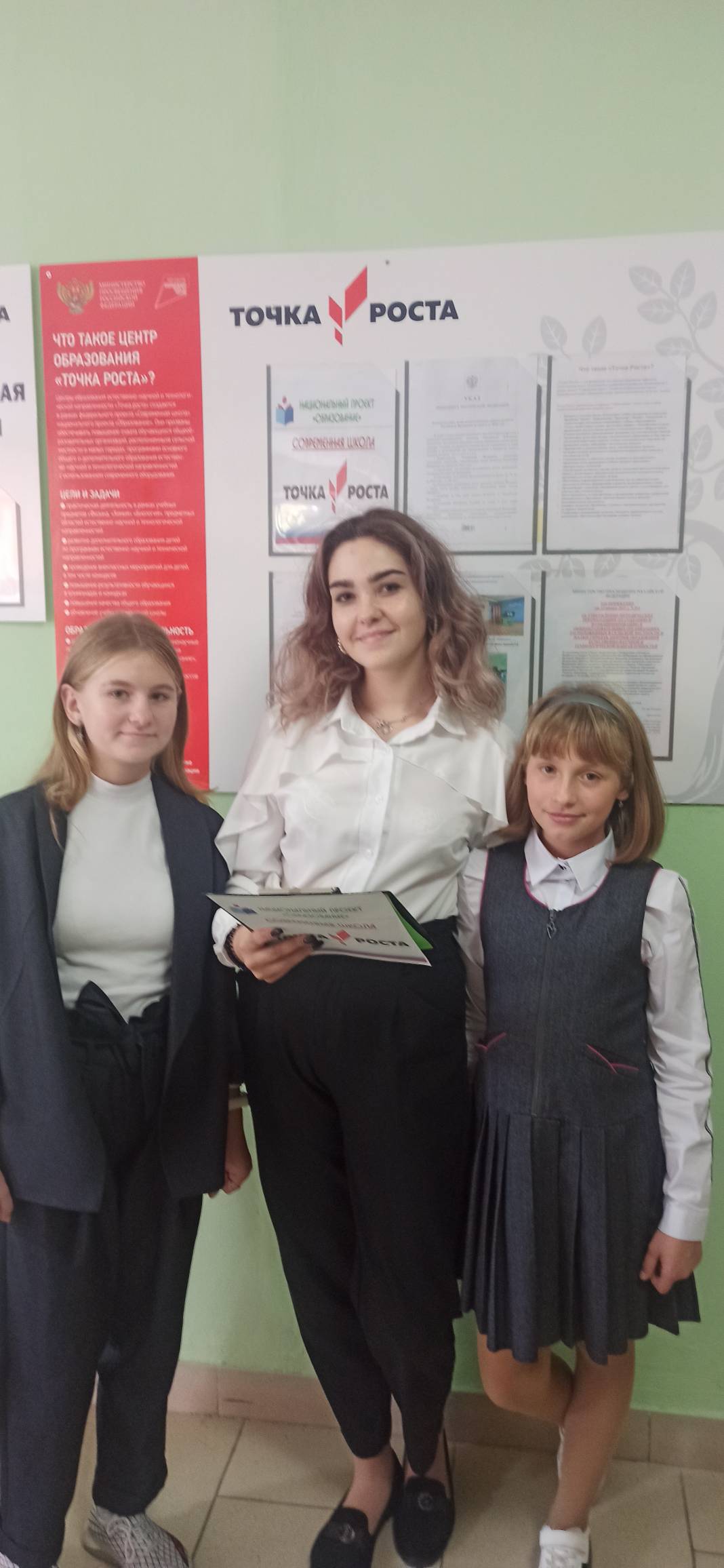 